At your own pace, finish the last four chapters of George’s Marvellous Medicine this week. WednesdayThursdayFridayMaths This week we are looking at Fractions.Instructional video on YouTube: https://www.youtube.com/watch?v=p33BYf1NDAE (video start at 1.16)Busy at Maths Interactive resource: http://data.cjfallon.ie/resources/20684/BAM3_Tutorial_057/lessons/BAM3_Tutorial_057/index.htmlBusy at Maths p102 + p103P102 Q4 e-h ½ of the circle is red, so the other ½ is blue. How else can you write half? 2/4 and 4/8 – just like pizza… if you cut the pizza into 8 slices and you eat half the pizza – you’ve eaten 4 slices! (4/8). But if you cut them into bigger pieces and only have 4 slices.. you eat half – 2 slices. (2/4) 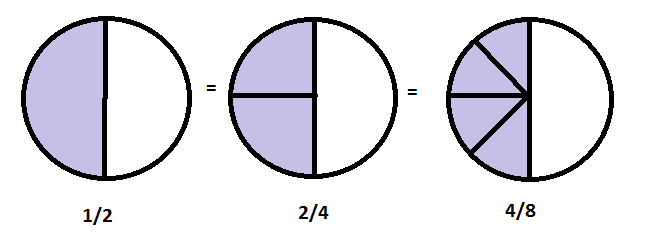 English My Spelling workbook Unit 15 one activityRead Fireworks p132: Mark’s Fingers. Complete the worksheet about Mark’s Fingers (on website. You don’t have to print, can write work into copybook). Gaeilge This week we are looking at ‘Caitheamh Aimsire’, these are hobbies. Bua na Cainte p76 Write the answers in your copy.‘Cad atá ar siúl ag na paistí?’ = What are the children doing?Bua na Cainte p77‘An maith leat bheith ____’ = Do you like. Is maith liom  Ní maith liom  GeographyResearch Mexico using: 
National geographic kids: https://kids.nationalgeographic.com/explore/countries/mexico/Kids word travel guide: https://www.kids-world-travel-guide.com/mexico-facts.htmlFun facts for kids (YouTube): https://www.youtube.com/watch?v=SsP2QbDPbxYCreate a travel brochure for Mexico. Maths Busy at Maths p104Interactive Resource: http://data.cjfallon.ie/resources/20684/BAM3_Tutorial_058/lessons/BAM3_Tutorial_058/index.htmlQ5 3 halves is 3/2 or 1 ½ (Because you have one full orange and a half leftover). Same for Q6. Q7 20/4 -> how many times can 4 go into 20? Count up in 4s -> 4,8,12,16,20. Four fits into 20 five times. English My Spelling workbook Unit 15 one activityThis week we are looking at debates. Debates are discussions about a topic that have two sides: for and against. If the debate was – ‘there should be no homework’ straight away you have ideas for (positive aspects about homework) or against (negative aspects of homework). Today, I want us to just think about these ideas. Learn about debates: https://www.youtube.com/watch?v=yi6Im-Sb6VwPick your side on this debate: Dogs are better than cats. Write a brainstorm with at least four reasons for your side of the debate. Read the sample debate (file on website) and find any useful language/phrases that you could use in your own debate. Have a oral debate about ‘Dogs are better than cats’ with someone at home – tell them your opinions and see if you can find out if they agree. Gaeilge Bua na Cainte p78‘An bhfuil cead agam ___ a fháil?’ = May I have permission to take a ___?In Scríobh na hAbairtí you have to choose the correct verb tense. Just like in English, yesterday I ate a cake. Right now I am eating vegetables. Look at the balloons – which verb do you use for: inné = yesterday. Gach lá = everyday. Amárach = tomorrow.  Science
With the nice weather, let’s try a science experiment to make your own ice-cream! The method is on the website. (You need milk, salt, ice, vanilla essence and ziplock bags). 
If you do not have these supplies you could try make your own ice-lollies or even freeze petit filous with a stick. Try something at home Maths Busy at Maths p105 + p106Interactive Resource: http://data.cjfallon.ie/resources/20684/BAM3_Tutorial_060/lessons/BAM3_Tutorial_060/index.htmlQ5 seems tricky, but you’re well able for it. 1/10 of 40 same as yesterday.. how many times does 10 go into 40? 10,20,30,40 – The answer is 4.English My Spelling workbook Unit 15 one activityFree writing: Write your own debate speech about any topic you’d like. Sample ideas,  All students should be required to take a cooking class, Teachers should be replaced by computers, there should be eight days in a week, the Irish flag should be silver and sparkly etc. Gaeilge Bua na Cainte p80In Irish, we use words for how many people there are not just the number. Ochtar = eight people whereas ocht is eight. Art Origami time!Jumping Frog https://www.youtube.com/watch?v=1kZjq8f8MpoPaper Heart https://www.youtube.com/watch?v=O9WV4Mm0En8DIY notebooks https://www.youtube.com/watch?v=yy6T9r2MJM8Cats https://www.youtube.com/watch?v=MnZjNQWY_VUIf you don’t have coloured paper, that’s fine! Do the same with blank paper and design it yourself. 